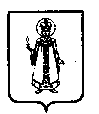 Муниципальный Совет Слободского сельского поселенияУгличского муниципального района Ярославской областиР Е Ш Е Н И Еот 30.03.2022   № 9О назначении даты, установлении формы проведения публичных слушаний по обсуждению проекта решения Муниципального Совета «Об исполнении бюджета Слободского сельского поселения за 2021 год» Действуя на основании Конституции Российской Федерации, Федерального закона, Федерального Закона от 06.10.2003 № 131-ФЗ «Об общих принципах организации местного самоуправления в Российской Федерации», Устава Слободского сельского поселения, Муниципальный Совет Слободского сельского поселения четвертого созываР Е Ш И Л :1. Принять проект решения «Об исполнении бюджета Слободского сельского поселения за 2021 год».2. Обнародовать (опубликовать) проект решения «Об исполнении бюджета Слободского сельского поселения за 2021 год»  согласно статье 38 Устава Слободского сельского поселения.3. Назначить публичные слушания по обсуждению проекта решения «Об исполнении бюджета Слободского сельского поселения за 2021 год».4. Провести публичные слушания 13.05.2022 г. в 15-00 часов в зале заседаний Администрации Слободского сельского поселения, по адресу: г. Углич, м-н Мирный, д.14. 5. Определить формой проведения публичных слушаний слушания в Муниципальном Совете Слободского сельского поселения с участием представителей общественности и граждан.6. Создать рабочую группу по подготовке публичных слушаний в следующем составе:Председатель комиссии		Солдатов А.С. Зам. председателя комиссии	Буланова С.Н. Члены комиссии 			Анцевич О.А.					Беляева Л.Н.7. Предложения и замечания по проекту решения «Об исполнении бюджета Слободского сельского поселения за 2021 год»  направлять в Администрацию Слободского сельского поселения по адресу: г. Углич, м-н Мирный, д.14.Глава Слободского сельского поселения			                      М.А. АракчееваПриложение к решению Муниципального Совета Слободского сельского поселения от 30.03.2022 № 9Муниципальный Совет Слободского сельского поселенияУгличского муниципального района Ярославской областиР Е Ш Е Н И ЕП Р О Е К Тот  _____._____.2022 № _____                                                                 Об исполнении бюджета Слободского сельского поселения за 2021 годВ соответствии с Бюджетным Кодексом Российской Федерации, Федеральным законом от 06.10.2003 № 131-ФЗ «Об общих принципах организации местного самоуправления в Российской Федерации», Уставом Слободского сельского поселения Угличского муниципального района Ярославской области, Муниципальный Совет Слободского сельского поселения четвертого созываРЕШИЛ:1.Утвердить основные характеристики исполнения бюджета Слободского сельского поселения Угличского муниципального района Ярославской области за 2021 года:- общий объем доходов бюджета Слободского сельского поселения за 2021 года в сумме 25266 тыс.руб.- общий объем расходов бюджета Слободского сельского поселения за 2021 года в сумме 27199 тыс.руб.- общий объем дефицита бюджета Слободского сельского поселения за 2021 год в сумме 1932 тыс. руб.2.Утвердить исполнение доходной части Бюджета Слободского сельского поселения за 2021 года в соответствии с классификацией доходов бюджетов Российской Федерации согласно приложению 1 к настоящему Решению.3.Утвердить исполнение расходной части Бюджета Слободского сельского поселения за 2021 года по функциональной и ведомственной классификации расходов бюджетов Российской федерации согласно приложению 2 к настоящему Решению.4.Утвердить исполнение Бюджета Слободского сельского поселения за 2021 года по источникам внутреннего финансирования дефицита бюджета согласно приложению 3 к настоящему Решению.5. Настоящее Решение вступает в силу с момента опубликования.6.Опубликовать настоящее Решение в «Информационном вестнике Слободского сельского поселения» и разместить на сайте Администрации Слободского сельского поселения http://слободское-адм.рф/.Глава Слободского сельского поселения			                   М.А. АракчееваПриложение 1к решению Муниципального СоветаСлободского сельского поселенияот ___._____.2022  №____ Исполнениедоходной части бюджета Слободского сельского поселенияпо группам, подгруппам и статьям в соответствии с классификациейдоходов бюджетов РФ за 2021 годПриложение 2к решению Муниципального СоветаСлободского сельского поселенияот ___._____.2022  №____Исполнение расходной части бюджета Слободского сельского поселенияв соответствии с классификацией расходов бюджетовРоссийской Федерации за 2021 годПриложение 3к решению Муниципального СоветаСлободского сельского поселенияот ___._____.2022  №____  Исполнение расходной части бюджета Слободского сельского поселенияпо ведомственной классификации, целевым статьям и видам расходовфункциональной классификации расходов бюджетов РФ за 2021 годПриложение 4к решению Муниципального СоветаСлободского сельского поселенияот __.__.2022   № ____Отчет об исполнении источников внутреннего финансирования дефицитаБюджета  Слободского сельского поселения за 2021 годПриложение 5к решению Муниципального СоветаСлободского сельского поселенияот ___.__.2022  № ____Отчет о расходах на содержание и численности муниципальных служащих Слободскогосельского поселения за 2021годаКод бюджетной классификации РФНаименование доходовУтверждено (тыс. руб.)Исполнено (тыс. руб.)% исполнения000 1 00 00000 00 0000 000Налоговые и неналоговые доходы97149747100,3000 1 01 00000 00 0000 000Налоги на прибыль, доходы175177101000 1 01 02000 01 0000 110Налог на доходы физических лиц175177101182 1 01 02010 01 0000 110Налог на доходы физических лиц с доходов, источником которых является налоговый агент, за исключением доходов, в отношении которых исчисление и уплата налога осуществляются в соответствии со статьями 227, 2271 и 228 Налогового кодекса Российской Федерации175177101000 1 03 00000 00 0000 000Налоги на товары (работы, услуги), реализуемые на территории Российской Федерации19932031101,9000 1 03 02000 01 0000 110Акцизы по подакцизным товарам (продукции), производимым на территории Российской Федерации19932031101,9100 1 03 02231 01 0000 110Доходы от уплаты акцизов на дизельное топливо, подлежащие распределению в консолидированные бюджеты субъектов Российской Федерации915938102,5100 1 03 02241 01 0000 110Доходы от уплаты акцизов на моторные масла для дизельных и (или) карбюраторных (инжекторных) двигателей, подлежащие распределению в консолидированные бюджеты субъектов Российской Федерации57140100 1 03 02251 01 0000 110Доходы от уплаты акцизов на автомобильный бензин, производимый на территории Российской Федерации, подлежащие распределению в консолидированные бюджеты субъектов Российской Федерации12041247103,6100 1 03 02261 01 0000 110Доходы от уплаты акцизов на прямогонный бензин, производимый на территории Российской Федерации, подлежащие распределению в консолидированные бюджеты субъектов Российской Федерации-131-160000 1 05 00000 00 0000 000Налоги на совокупный доход11100182 1 05 03010 01 0000 110Единый сельскохозяйственный налог11100000 1 06 00000 00 0000 000Налоги на имущество71547159100,07000 1 06 01000 00 0000 110Налог на имущество физических лиц988988100182 1 06 01030 10 0000 110Налог на имущество физических лиц, взимаемый по ставкам, применяемым к объектам налогообложения, расположенным в границах сельских поселений988988100000 1 06 06000 00 0000 110Земельный налог61666171100,08182 1 06 06033 10 0000 110Земельный налог с организаций, обладающих земельным участком, расположенным в границах сельских  поселений21472147100182 1 06 06043 10 0000 110Земельный налог с физических лиц, обладающих земельным участком, расположенным в границах сельских поселений40194024100,1000 1 11 0000 00 0000 000Доходы от использования имущества, находящегося в государственной и муниципальной собственности22922899,56571 1 11 05035 10 0000 120Доходы от сдачи в аренду имущества, находящегося в оперативном управлении органов управления сельских поселений и созданных ими учреждений (за исключением имущества муниципальных бюджетных и автономных учреждений)3030100571 1 11 09045 10 0000 120Прочие поступления от использования имущества, находящегося в собственности сельских поселений (за исключением имущества муниципальных бюджетных и автономных учреждений, а также имущества муниципальных унитарных предприятий, в том числе казенных)19919899,5000 1 13 0000 00 0000 000Доходы от оказания платных услуг (работ) и компенсации затрат государства11100571 1 13 02995 10 0000 130Прочие доходы от компенсации затрат бюджетов поселений11100000 1 14 0000 00 0000 000Доходы от продажи материальных и нематериальных активов128128100571 1 14 06025 10 0000 430Доходы от продажи земельных участков, государственная собственность на которые разграничена (за исключением земельных участков бюджетных и автономных учреждений)128128100000 1 16 0000 00 0000 000Штрафы, санкции, возмещение ущерба3232100571 1 16 02020 02 0000 140Административные штрафы, установленные законами субъектов Российской Федерации об административных правонарушениях, за нарушение муниципальных правовых актов11100571 1 16 07010 10 0000 140Штрафы, неустойки, пени, уплаченные в случае просрочки исполнения поставщиком (подрядчиком, исполнителем) обязательств, предусмотренных муниципальным контрактом, заключенным муниципальным органом, казенным учреждением сельского поселения3131100000 1 17 00000 00 0000 131Прочие неналоговые доходы1-11571 1 17 05050 10 0000 180Прочие неналоговые доходы бюджетов сельских поселений1000 1 17 01000 00 0000 180Невыясненные поступления0-11000 1 17 01050 10 0000 180Невыясненные поступления, зачисляемые в бюджеты сельских поселений0-11000 2 00 00000 00 0000 000Безвозмездные поступления155231551999,97000 2 02 00000 00 0000 000Безвозмездные поступления от других бюджетов бюджетной системы РФ1548515485100000 2 02 01000 00 0000 150Дотации бюджетам субъектов РФ и муниципальных образований64056405100533 2 02 15001 10 0000 150Дотация бюджетам сельских поселений на выравнивание бюджетной обеспеченности (областной бюджет)52945294100533 2 02 19999 10 1004 150Дотации на реализацию мероприятий, предусмотренных нормативными правовыми актами органов государственной власти Ярославской области7474100533 2 02 15001 10 0000 150Дотация бюджетам сельских поселений на выравнивание бюджетной обеспеченности (районный бюджет)6767100533 2 02 19999 10 1005 150Прочие дотации бюджетам сельских поселений (дотации на реализацию приоритетных проектов)970970100000 2 02 02000 00 0000 000Субсидии бюджетам субъектов Российской Федерации и муниципальных образований (межбюджетные субсидии)39843984100571 2 02 20041 10 0000 150Субсидия бюджетам сельских поселений на строительство, модернизацию, ремонт и содержание автомобильных дорог общего пользования, в том числе дорог в поселениях (за исключением автомобильных дорог федерального значения)28162816100571 2 02 25576 10 0000 150Субсидии бюджетам сельских поселений на обеспечение комплексного развития сельских территорий591591100571 2 02 29999 10 2004 150Прочие субсидии бюджетам сельских поселений (Субсидия  на реализацию мероприятий по возмещению части затрат организациям и индивидуальным предпринимателям, занимающимся доставкой товаров в отдаленные сельские населенные пункты)3333100571 2 02 29999 10 2032 150Прочие субсидии бюджетам сельским поселений (Субсидия на реализацию мероприятий инициативного бюджетирования на территории Ярославской области (поддержка местных инициатив)544544100000 2 02 03000 00 0000 151Субвенции бюджетам субъектов РФ и муниципальных образований239239100571 2 02 35118 10 0000 150Субвенция бюджетам сельских поселений на осуществление первичного воинского учета на территориях, где отсутствуют военные комиссариаты239239100000 2 02 04000 00 0000 151Иные межбюджетные трансферты48574857100571 2 02 40014 10 0000 150Межбюджетные трансферты, передаваемые бюджетам сельских поселений из бюджетов муниципальных районов на осуществление части полномочий по решению вопросов местного значения в соответствии с заключенными соглашениями48574857100000 2 04 05000 00 0000 150Поступления от денежных пожертвований2121100571 2 04 05020 10 0000 150Поступления от денежных пожертвований, предоставляемых негосударственными организациями получателям средств бюджетов поселений2121100000 2 07 05000 00 0000 150Прочие безвозмездные поступления1717100571 2 07 05030 10 0000 150Прочие безвозмездные поступления в бюджеты сельских поселений1717100000 2 18 00000 00 0000 000Доходы бюджетов бюджетной системы Российской Федерации от возврата остатков субсидий, субвенций и иных межбюджетных трансфертов, имеющих целевое назначение, прошлых лет018571 2 18 00000 00 0000 150Доходы бюджетов сельских поселений от возврата организациями остатков субсидий прошлых лет прошлых лет018000 2 19 00000 00 0000 000Возврат остатков субсидий, субвенций и иных межбюджетных трансфертов, имеющих целевое назначение, прошлых лет0-22571 2 19 60010 10 0000 150Возврат прочих остатков субсидий, субвенций и иных межбюджетных трансфертов, имеющих целевое назначение,  прошлых лет из бюджетов сельских поселений0-22Всего доходов:25 23725 266100,1КодНаименованиеИсполнено (тыс. руб.)0100Общегосударственные вопросы5 2470102Функционирование высшего должностного лица органа местного самоуправления8300104Функционирование  местных администраций4 0980113Другие общегосударственные вопросы (кап. ремонт)3190200Национальная оборона2390203Мобилизационная и вневойсковая подготовка2390300Национальная безопасность и правоохранительная деятельность4250310Защита населения и территории от чрезвычайных ситуаций природного и техногенного характера, пожарная безопасность4250400Национальная экономика11 2970409Дорожное хозяйство (дорожные фонды)11 1110410Связь и информатика670412Другие вопросы в области национальной экономики1190500Жилищно-коммунальное хозяйство9 2280501Жилищное хозяйство4640503Благоустройство5 4280505Другие вопросы в сфере жилищно-коммунального хозяйства3 3360700Образование1170707Молодежная политика и оздоровление детей1170800Культура и кинематография3410801Культура3411000СОЦИАЛЬНАЯ ПОЛИТИКА541001Пенсионное обеспечение121003Социальное обеспечение населения421100Физическая культура и спорт1051101Физическая культура1051400МЕЖБЮДЖЕТНЫЕ ТРАНСФЕРТЫ ОБЩЕГО ХАРАКТЕРА БЮДЖЕТАМ СУБЪЕКТОВ РОССИЙСКОЙ ФЕДЕРАЦИИ И МУНИЦИПАЛЬНЫХ ОБРАЗОВАНИЙ1461403Прочие межбюджетные трансферты общего характера146ВСЕГОВСЕГО27 199ФункциональнаяклассификацияНаименование расходовВедом.Цел. ст.Вид расходовУтверждено (тыс. руб.)Исполнено(тыс. руб.)% исполнения0100ОБЩЕГОСУДАРСТВЕННЫЕ       ВОПРОСЫ52475247100 0102Функционирование высшего должностного лица субъекта Российской Федерации и органа  местного самоуправления57120.0.00.45010 830830100Расходы на выплаты персоналу в целях обеспечения выполнения функций государственными (муниципальными) органами, казенными учреждениями, органами управления государственными внебюджетными фондами20.0.00.45010 1008308301000104 Функционирование Правительства Российской Федерации, высших исполнительных органов государственной власти субъектов Российской Федерации, местных администраций 57140984098100Центральный аппарат20.0.00.4502040054005100Расходы на выплаты персоналу в целях обеспечения выполнения функций государственными (муниципальными) органами, казенными учреждениями, органами управления государственными внебюджетными фондами20.0.00.29130 1009393100 0113Другие общегосударственные вопросы57120.0.00.45340  2003193191000200НАЦИОНАЛЬНАЯ ОБОРОНА2392391000203 Мобилизационная и вневойсковая подготовкаОсуществление первичного воинского учета на территориях, где отсутствуют военные комиссариаты571239239100Расходы на выплаты персоналу в целях обеспечения выполнения функций государственными (муниципальными) органами, казенными учреждениями, органами управления государственными внебюджетными фондами 20.0.00.51180100232232100Закупка товаров, работ и услуг для обеспечения государственных (муниципальных) нужд 20.0.00.51180200771000300НАЦИОНАЛЬНАЯ БЕЗОПАСНОСТЬ И ПРАВООХРАНИТЕЛЬНАЯ ДЕЯТЕЛЬНОСТЬ4254251000310 Обеспечение пожарной безопасности571425425100Реализация мероприятий в рамках программы (Закупка товаров, работ и услуг для обеспечения государственных (муниципальных нужд)01.1.01.45050200 4254251000400НАЦИОНАЛЬНАЯ ЭКОНОМИКА117051129796,5 0409Дорожное хозяйство (дорожные фонды)Муниципальная целевая программа "Сохранность автомобильных дорог на территории Слободского сельского поселения" Строительство, модернизация, ремонт и содержание автомобильных дорог общего пользования, в том числе дорог в поселениях (за исключением автомобильных дорог федерального значения)57102.0.00.00000200115191111196,5Закупка товаров, работ и услуг для обеспечения государственных (муниципальных) нужд02.1.01.22440200156156100Субсидия на финансирование дорожного хозяйства (районный бюджет)02.1.01.2913020016371637100Софинансирование субсидии на финансирование дорожного хозяйства02.1.01.42440200387387100Ремонт и содержание автомобильных дорог общего пользования на территории Слободского сельского поселения02.1.01.4506020025822174  84                Субсидия на финансирование дорожного хозяйства за счет средств областного бюджета02.1.01.7244020057875787                                                 100Дотация на реализацию приоритетных проектов02.1.01.772602009709701000410 Связь и информатика5716767100Межбюджетные трансферты, передаваемые бюджетам муниципальных районов из бюджетов сельских поселений на осуществление полномочий по казначейскому исполнению бюджета ССП в соответствии с заключенными соглашениями20.0.00.45270500 6767100 0412Другие вопросы в области национальной экономики571119119100Софинансирование субсидии на реализацию мероприятий по возмещению части затрат организациям и индивидуальным предпринимателям, занимающимся доставкой товаров в отдаленные сельские населенные пункты10.1.01.4288080044100Субсидия на реализацию мероприятий по возмещению части затрат организациям и индивидуальным предпринимателям, занимающимся доставкой товаров в отдаленные сельские населенные пункты10.1.01.72880800 3333100Геодезические и кадастровые работы на земельные участки в границах населенных пунктов на территории поселения20.0.00.4532020082821000500ЖИЛИЩНО - КОММУНАЛЬНОЕ ХОЗЯЙСТВО922892281000501Жилищное хозяйство571464464100Прочие мероприятия по благоустройству городских округов и поселений03.1.01.45090464464100 0503Благоустройство57154285428100Уличное освещение03.1.01.4507020030893089100Организация и содержание мест захоронения03.1.01.450802006363100Прочие мероприятия по благоустройству городских округов и поселений03.1.01.45090403403100Софинансирование субсидии на реализацию мероприятий инициативного бюджетирования на территории Ярославской области (поддержка местных инициатив) за счет средств бюджета поселения03.1.01.45350200460460100Субсидия на реализацию мероприятий инициативного бюджетирования на территории Ярославской области (поддержка местных инициатив)03.1.01.75350200544544100Субсидия на проведение мероприятий по благоустройству сельских территорий03.1.01.L5760200827827100Межбюджетные трансферты на осуществление полномочий по организации ритуальных услуг20.0.00.4518050042421000505 Другие вопросы в сфере жилищно-коммунального хозяйства57133363336100Расходы на выплаты персоналу в целях обеспечения выполнения функций государственными (муниципальными) органами, казенными учреждениями, органами управления государственными внебюджетными фондами03.1.01.45190 10026412641100Закупка товаров, работ и услуг для обеспечения государственных (муниципальных) нужд 03.1.01.45190200630630100Иные бюджетные ассигнования 03.1.01.4519080065651000700ОБРАЗОВАНИЕ117117100 0707Молодежная политика и оздоровление детей571117   117100Межбюджетные трансферты, передаваемые бюджетам муниципальных районов из бюджетов сельских поселений на организацию и осуществление мероприятий по работе с детьми и молодежью в поселении в соответствии с заключенными соглашениями20.0.00.4528011   11100Межбюджетные трансферты, передаваемые бюджетам муниципальных районов из бюджетов сельских поселений на организацию и осуществление мероприятий по работе с детьми и молодежью в поселении в соответствии с заключенными соглашениями (софинансирование Слободского СП)20.0.00.406501061061000800КУЛЬТУРА И КИНЕМАТОГРАФИЯ341341100 0801Культура571341341100Межбюджетные трансферты, передаваемые бюджетам муниципальных районов из бюджетов сельских поселений на создание условий для организации досуга и обеспечения жителей поселения услугами организаций культуры в соответствии с заключенными соглашениями20.0.00.45290500 3413411001000СОЦИАЛЬНАЯ ПОЛИТИКА5454100 1001Пенсионное обеспечение5711212100Доплаты к пенсиям государственных служащих субъектов РФ и муниципальных служащих20.0.00.45260 3001212100 1003Социальное обеспечение населения5714242100Пособия, компенсации и иные социальные выплаты гражданам, кроме публичных нормативных обязательств20.0.00.4503030042421001100ФИЗИЧЕСКАЯ КУЛЬТУРА И СПОРТ1051051001101 Физическая культураМежбюджетные трансферты, передаваемые бюджетам муниципальных районов из бюджетов сельских поселений по решению части  вопросов местного значения  на обеспечение условий для развития на территории поселения физической культуры, школьного спорта  и массового спорта, организация проведения официальных физкультурно-оздоровительных и спортивных мероприятий поселения в соответствии с заключенными соглашениями57120.0.00.453105001051051001400МЕЖБЮДЖЕТНЫЕ ТРАНСФЕРТЫ ОБЩЕГО ХАРАКТЕРА БЮДЖЕТАМ СУБЪЕКТОВ РОССИЙСКОЙ ФЕДЕРАЦИИ И МУНИЦИПАЛЬНЫХ ОБРАЗОВАНИЙ146146100 1403Прочие межбюджетные трансферты общего характераМежбюджетные трансферты, передаваемые бюджетам муниципальных районов из бюджетов сельских поселений на содержание органов местного самоуправления УМР в соответствии с заключенными соглашениями57120.0.00.45400 500 146146100ВСЕГО ВСЕГО ВСЕГО ВСЕГО ВСЕГО 276072719998,5КодНаименованиеПлан на 2021 год (тыс.руб.)Исполнено в 2021 год (тыс. руб.)000 01 05 00 00 00 0000 000Изменение остатков на счетах по учету средств бюджета-2369- 1932000 01 05 02 00 00 0000 510увеличение прочих остатков средств бюджетов-25238-25267571 01 05 02 01 10 0000 510увеличение прочих остатков  денежных средств бюджетов поселений-25238-25267000 01 05 02 00 00 0000 600Уменьшение прочих остатков денежных средств бюджетов поселений2523825267571 01 05 02 01 10 0000 610уменьшение прочих остатков денежных средств бюджетов поселений2760727199 ИТОГО источников внутреннего финансирования ИТОГО источников внутреннего финансирования-437Количество штатных единиц, чел.Затраты на денежное содержание за 2021 год, тыс.руб.Муниципальные служащие органов местного самоуправления82494